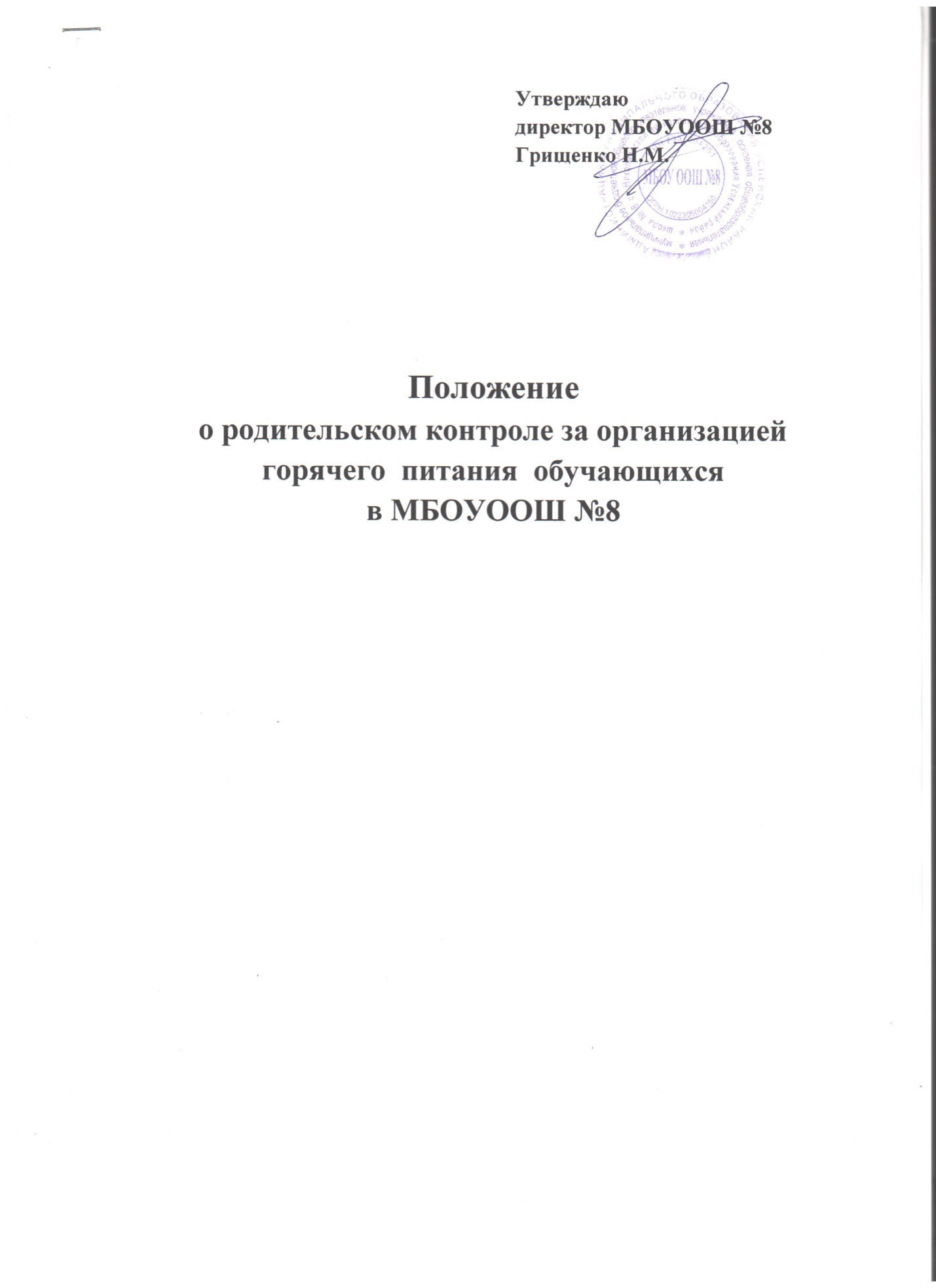 1.Общие положения	1.1. Настоящее Положение разработано в соответствии с :- Федеральным законом от 01.03.2020 №-47 «О внесении  изменений в федеральный закон «О качестве и безопасности пищевых продуктов»;- ст.37 Федерального закона «Об образовании в Российской Федерации» от 29.12.2012 г №273-ФЗ- Методические рекомендации МР 2.4.0180-20 Роспотребнадзора РФ «Родительский контроль за организацией горячего питания детей в общеобразовательных организациях» от 18.05.2020г1.2.Настоящее положение разработано:-  Для улучшения организации питания  обучающихся в МБОУООШ №8;-  Проведения мониторинга результатов родительского контроля, формирования;-  Предложений по улучшению питания в образовательном учреждении;2. Родительский контроль за организацией питания  обучающихся        2.1. Решение вопросов качественного и здорового питания обучающихся, пропаганды основ здорового питания осуществляется при взаимодействии с общешкольным родительским комитетом,2.2. при проведении мероприятий родительского контроля за организацией питания детей в МБОУООШ №8 оцениваются:- Соответствие  реализуемых блюд утвержденному меню;- Санитарно-техническое содержание обеденного зала, состояние обеденной мебели, столовой посуды, наличие салфеток; - Условия соблюдения правил личной гигиены  обучающимися;- Наличие и состояние санитарной одежды у сотрудников, осуществляющих раздачу готовых блюд;   - Объем и вид пищевых отходов после приема пищи;   - Наличие лабораторно-инструментальных исследований качества и безопасности поступающей продукции и готовых блюд;    -Вкусовые предпочтения детей, удовлетворенность ассортиментом и качеством потребляемых блюд по результатам выборочного опроса детей с согласия их родителей или иных законных представителей;-Информирование родителей и детей о здоровом питании.                3. Деятельность комиссии по организации питания                                           3.1.Деятельность членов комиссии по контролю организации питания обучающихся основывается на принципах добровольности участия в его работе, коллегиальности принятия решений, гласности.3.2. Комиссия по контролю питания обучающихся является постоянно действующим органом самоуправления для рассмотрения основных вопросов связанных с организацией питания школьников.3.3. В состав комиссии по контролю за организацией питания обучающихся входят представители администрации школы, члены родительского комитета, ответственный за организацию питания. Комиссия формируется на основании приказа директора школы. Состав и порядок работы комиссии доводятся до сведения работников школьной столовой, педагогического коллектива, обучающихся и родителей. заседания комиссии проводятся по необходимости, но не менее 1 раза в четверть.3.4.Комиссия по контролю за организацией питания обучающихся осуществляет свою деятельность в соответствии с законами и иными правовыми актами РФ, Уставом школы.3.5.Задачи комиссии по контролю за организацией питания обучающихся:-Обеспечение приоритетности защиты жизни и здоровья детей;- Соответствии энергетической ценности и химического состава рационов  физиологическим потребностям и энергозатратам;- Обеспечение максимально разнообразного здорового питания и наличие в ежедневном рационе пищевых продуктов со сниженным содержанием насыщенных жиров, простых сахаров и поваренной соли, пищевых продуктов, обогащенных витаминами, пищевыми волокнами и биологически активными веществами;- Обеспечение соблюдения санитарно-эпидеомилогических  требований на всех этапах обращения пищевых продуктов(готовых блюд)- Исключение использования фальсифицированных пищевых продуктов, применение технологической и кулинарной обработки пищевых продуктов, обеспечивающих сохранность их исходной пищевой ценности.4. Функции комиссии по контролю за организацией питания обучающихся.4.1. Комиссия по контролю за организацией питания обучающихся обеспечивает участие в следующих процедурах:- Общественная экспертиза питания обучающихся;- Контроль за качеством и количеством приготовленной согласно меню пищи;- Изучение мнения обучающихся и их родителей (законных представителей) по организации и улучшению качества питания:-Участие в разработке предложений и рекомендаций по улучшению качества питания обучающихся.5. Права и ответственность комиссии по контролю за организацией питания обучающихся.5.1. Для осуществления возложенных функций комиссии предоставлены следующие права:- Контролировать в школе организацию и качество питания обучающихся- Получать от работников пищеблока информацию по организации питания, качеству приготовляемых блюд и соблюдению санитарно-гигиенических норм-Заслушивать на своих заседаниях повара по обеспечению качественного питания обучающихся- Проводить проверку работы школьной столовой не в полном составе, но в присутствии не менее трех человек на момент проверки-Изменить график проверки, если причина объективна-Вносить предложения по улучшению качества питания обучающихся-Состав и порядок работы комиссии доводится до педагогического коллектива, обучающихся и родителей (законных представителей).5.2. Ответственность членов комиссии по контролю за организацией питания обучающихся:- За невыполнение или ненадлежащие исполнение возложенных на них функций- За необъективную оценку по организации питания и качества предоставляемых услуг.6. Организационные методы, виды и формы контроля6.1. Контроль осуществляется с использованием следующих методов и форм:- Изучение документации;-Обследования объекта;-Наблюдение за организацией производственного  процесса и процесса питания в школе; - Беседа с персоналом;- Анкетирование родителей и детей;- Участие в работе общешкольной комиссии;- Инструментальный метод( с использованием контрольно-измерительных приборов) и иных правомерных методов, способствующих достижению контроля.6.2. Контроль осуществляется в виде плановых и оперативных проверок.6.3. Плановые проверки проводятся в соответствии с утвержденным директором школы планом на учебный год не реже 1 раза в месяц.6.4. Оперативные проверки проводятся с целью получения информации о ходе и результатах организации питания в школе. Результаты оперативного контроля требуют оперативного выполнения предложений и замечаний, которые сделаны проверяющими в ходе изучения вопроса.6.5. Комиссия по контролю за организацией питания обучающихся может осуществлять вне плана работы по инициативе администрации, по жалобе из-за нарушения нормативно-правовых актов в области защиты прав ребенка, его здоровья, питания, безопасности со стороны работников пищеблока, педагогических работников, администрации школы.6.6. Результаты отражаются в акте.6.7. Итоги проверок обсуждаются на заседаниях родительского комитета, родительских собраниях и могут явиться основанием для обращений в адрес администрации школы .7. Документация комиссии по контролю за организацией питания обучающихся7.1. Заседания комиссии оформляются протоколом. Протоколы подписываются председателем.7.2. Папка  протоколов заседания комиссии , акты проверки комиссии хранятся у социального педагога школы.-